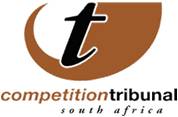              Thursday, 30 June 2016Anheuser-Busch InBev merger with SAB Miller approved with conditionsToday the Competition Tribunal approved the merger between beer giants Anheuser-Busch InBev SA/NV (AB InBev) and SABMiller plc (SABMiller) subject to wide ranging conditions designed to address both public interest and competition concerns arising from the merger.
These conditions are for the most part similar to those proposed by the Competition Commission in its recommendation and those contained in an earlier agreement between the merging parties and three government ministries, namely Economic Development, Trade and Industry and Agriculture, Forestry and Fisheries.The conditions have, however, been changed in some respects as a result of submissions the Competition Tribunal received from third parties in the course of hearings which ran for three days at the end of last week.The material changes to the conditions relate to:the mechanism for the timing and mechanics of the disposal of the SABMiller interest in Distell; (This is, however, confidential and not contained in the public version of the conditions attached.)access rights of rivals to fridge space supplied to outlets by the Merged firm; (See clauses 7.2; 7.3 and 10.1)access of competitors to metal bottle crowns supplied by the SABMiller controlled entity Coleus Packing has been altered from a limited period of five years, to an unlimited period as long as the Merged entity continues to control Coleus. (See clause 6)supply conditions of input suppliers, particularly in respect of barley farmers; ( See clause 9.1)the evergreen restriction on merger related retrenchments whilst retained has been clarified with a provision which shifts the burden of proving the retrenchment is a result of the merger to the employee after a period of five years; (See clause 8.2)a provision relating to an employee share scheme known as Zenzele, which was the subject of contention between the union Food and Allied Workers Union (FAWU) and the merging parties, has been removed at the request of both parties. ( clause 13)The Tribunal will be providing reasons for its approval in due course. A copy of the public version of the conditions is attached.Issued by: Chantelle Benjamin Communications: Competition Tribunal   Tel (012)394 1383                                      Cell: +27 (0) 73 007 5603  Twitter: @comptrib                                        E-Mail: chantelleb@comptrib.co.za On Behalf Of:Lerato Motaung                                                   Registrar: Competition Tribunal                                         Tel: (012) 394 3355                                              Cell: +27 (0) 82 556 3221                                               E-Mail: LeratoM@comptrib.co.za